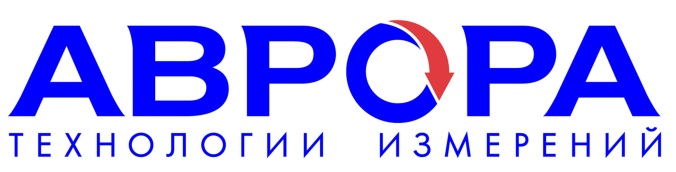 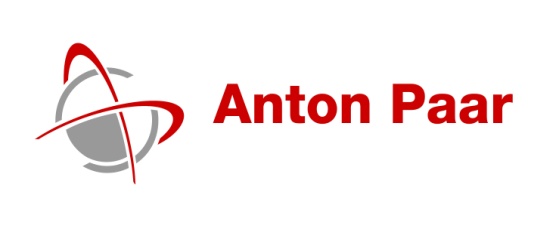 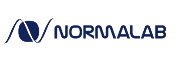 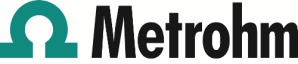 ПРОГРАММА СЕМИНАРАКонтроль качества битума, полимер-модифицированных вяжущих и других нефтепродуктов16 ноября 2016 г.Демонстрационный зал АО "АВРОРА"Москва, 2-ой Донской проезд, д.10, стр.4Контактное лицо для предварительной регистрации на семинар исогласования пробных измерений:Карабельская Оксана Тел.: +7 (495) 258-83-05/06/07 доб. 545Моб. +7 (985) 331-33-78oksana@avrora-lab.com ВремяТема докладаДокладчик9:30 – 10:00Регистрация участников семинара10:00 – 10:15Вводное слово о компании АВРОРААверкиев Сергей Викентьевич10:15 – 11:45Применение стандартов Superpave для оценки качества битумов и полимер-модифицированных вяжущихДударева Татьяна Владимировна11:45 – 12:15Реологические измерения битумов на реометре SmartPave MCR 102. Соответствие международным стандартамКарабельсая Оксана Александровна12:15 – 12:30Кофе-брейк12:30 – 12:45Методы контроля качества битумных вяжущихРожков Иван Михайлович12:45 – 13:00Оборудование Metrohm для анализа битумов Шунтиков Вячеслав Викторович13:00 – 14:00Перерыв на обед14:00 – 14:20Определение вязкости нефтепродуктов с помощью вискозиметра Штабингера SVM 3001Аверкиев Сергей Викентьевич14:20 – 14:45Измерение плотности битумов на плотномереDMA 4200 MОрехов Владимир Алексеевич14:45 – 15:00Кофе-брейкДемонстрация оборудования Smartpave MCR 102 и DMA 420015:00 – 15:45Оборудование  производителей Tamson  Instruments, Normalab France, CONTROLS для анализа битумов, связующего  и асфальтовых материалов, асфальтобетонаГрехова Юлия Анатольевна15:45 – 16:45Демонстрация оборудования, проведение тестовых измерений на реометре Smartpave MCR 102 и плотномере DMA 4200 M производства австрийской компании Anton PaarКарабельсая Оксана Александровна Орехов Владимир Алексеевич16:45 – 17:30Дискуссия и подведение итогов